Venue Hire Application FormHow it worksThis form is used to submit an application to apply for a temporary licence used to conduct a medium to high impact/complex activity on a Sydney Harbour Federation Trust (Harbour Trust) site.Your application will be assessed by the Harbour Trust based on the information you provide in this form.If your application is approved, the information you have provided will form the basis of an agreement with the Harbour Trust to hold the approved activity.How to applyThere are various steps to the application process for a venue hire licence agreement.Read the Harbour Trust Venue Use Guidelines and Harbour Trust Events & Venues WHS GuidelinesComplete a copy of the Venue Hire Application FormLodge your completed application via email to licensing@harbourtrust.gov.au with all additional documents attached.You will receive an email from the Harbour Trust advising whether you have been successful with your application.PLEASE NOTE: The Harbour Trust requires minimum 12 weeks from approval date to stage any medium impact activation and minimum 18 weeks from approval date to stage any high impact/complex activation. Late applications may not be approved.If yes, the applicant/promote must advise NSW Independent Liquor & Gaming Authority (ILGA) of the proposed event not less than 90 days prior to the event taking place via the NSW Government’s Music Festivals early notification website: Music festivals | NSW Government.It is the applicant’s responsibility to ensure any required documentation, such as a Safety management Plan that is required under the Music Festivals Act 2019 is provided to ILGA for review and approval prior to any event taking place on Harbour Trust land.APPLICANT DETAILSAPPLICANT DETAILSAPPLICANT DETAILSAPPLICANT DETAILSORGANISATION:ABN/ACN:REGISTERED OFFICE ADDRESS:MAILING ADDRESS:
(IF DIFFERENCE FROM ABOVE)CONTACT NAME:POSITION:PHONE NUMBER:MOBILE NUMBER:EMAIL:WEBSITE:EVENT DESCRIPTIONEVENT DESCRIPTIONEVENT DESCRIPTIONEVENT DESCRIPTIONEVENT DESCRIPTIONEVENT DESCRIPTIONEVENT DESCRIPTIONEVENT DESCRIPTIONEVENT DESCRIPTIONEVENT NAME:EVENT BUMP IN:STARTDATE:START:FINISH:EVENT BUMP IN:ENDDATE:START:FINISH:EVENT START DATE:DATE:START:FINISH:EVENT END DATE:DATE:START:FINISH:EVENT BUMP OUT:STARTDATE:START:FINISH:EVENT BUMP OUT:ENDDATE:START:FINISH:TARGET AUDIENCE:# SPECTATORS/PARTICIPANTS# SPECTATORS/PARTICIPANTSEVENT OVERVIEW:LOCATION REQUESTEDLOCATION REQUESTEDSITE/VENUE LOCATION:DESCRIPTION OF THE PROPOSED LAYOUT/SETUP FOR EACH SPACE IN USE:DESCRIPTION OF THE PROPOSED LAYOUT/SETUP FOR EACH SPACE IN USE:EVENT DETAILSEVENT DETAILSPLEASE TICK THE BOXES THAT BEST DESCRIBE YOUR EVENT:If other describe event type here: If other describe event type here: SERVICES (select all that apply):SERVICES (select all that apply):SERVICES (select all that apply):Please indicate if you require access to any of the following services:Please indicate if you require access to any of the following services:Please indicate if you require access to any of the following services:  Electricity  Potable water  Waste water (grey water)  Telecommunications/internet  Heating and air conditioning  Lighting  Stormwater  Sewer  Gas  Grease trap  Other (please specify):
  Gas  Grease trap  Other (please specify):
If you have ticked any of the boxes above, please provide a brief description of services required:If you have ticked any of the boxes above, please provide a brief description of services required:If you have ticked any of the boxes above, please provide a brief description of services required:If you have ticked any of the boxes above, please provide a brief description of services required:TEMPORARY STRUCTURES (select all that apply):TEMPORARY STRUCTURES (select all that apply):TEMPORARY STRUCTURES (select all that apply):  Crane or hoist  Scaffolding  Tiered or elevated seating  Marquee or entertainment stage  Staging  Rigging  Generators  Portable offices/toilets  Flooring  Fencing/barriers  Food/drink stalls  Lighting  Other (please specify):
  Food/drink stalls  Lighting  Other (please specify):
If you have ticked any of the boxes above, please provide a brief description of services required:If you have ticked any of the boxes above, please provide a brief description of services required:If you have ticked any of the boxes above, please provide a brief description of services required:If you have ticked any of the boxes above, please provide a brief description of services required:SECURITY REQUIREMENTSSECURITY REQUIREMENTSSECURITY REQUIREMENTSSECURITY REQUIREMENTSWILL YOU BE USING A SECURITY COMPANY?  YES                                 NOIf so, please provide further information:If so, please provide further information:If so, please provide further information:If so, please provide further information:PLEASE NOTE: Some events are required to notify local police and ambulance of your activity.]PLEASE NOTE: Some events are required to notify local police and ambulance of your activity.]PLEASE NOTE: Some events are required to notify local police and ambulance of your activity.]PLEASE NOTE: Some events are required to notify local police and ambulance of your activity.]PARKING AND TRANSPORTPARKING AND TRANSPORTPARKING AND TRANSPORTDescribe how your guests will arrive/depart the activity:Describe how your guests will arrive/depart the activity:Describe how your guests will arrive/depart the activity:Describe how your staff/contractors will arrive/depart the activity:Describe how your staff/contractors will arrive/depart the activity:Describe how your staff/contractors will arrive/depart the activity:COCKATOO ISLAND BARGINGCOCKATOO ISLAND BARGINGCOCKATOO ISLAND BARGINGHarbour City Ferries have strict carry-on limited for public safety, so the barging of your equipment will be required. For information regarding barging fees and charges, please contact the Harbour Trust by emailing licensing@harbourtrust.gov.auHarbour City Ferries have strict carry-on limited for public safety, so the barging of your equipment will be required. For information regarding barging fees and charges, please contact the Harbour Trust by emailing licensing@harbourtrust.gov.auHarbour City Ferries have strict carry-on limited for public safety, so the barging of your equipment will be required. For information regarding barging fees and charges, please contact the Harbour Trust by emailing licensing@harbourtrust.gov.auWill you be barging onto Cockatoo Island?  YES  NOAre you requesting permission to take vehicles on the site?  YES  NONumber of vehicles on site at any one timePlease provide a brief outline of your anticipated barging requirements:Please provide a brief outline of your anticipated barging requirements:Please provide a brief outline of your anticipated barging requirements:NOISE AND VISUAL IMPACTNOISE AND VISUAL IMPACTNOISE AND VISUAL IMPACTDoes the proposal involve illumination or include any signage, decorations or structures that will be visible from the public domain?  YES  NOPlease describe these items:Please describe these items:Please describe these items:PLEASE NOTE:  Any signage erected by an activity needs to be approved by the Harbour Trust prior to the activity taking place. This includes: banners, flags, decals, posters, and free-standing signage.PLEASE NOTE:  Any signage erected by an activity needs to be approved by the Harbour Trust prior to the activity taking place. This includes: banners, flags, decals, posters, and free-standing signage.PLEASE NOTE:  Any signage erected by an activity needs to be approved by the Harbour Trust prior to the activity taking place. This includes: banners, flags, decals, posters, and free-standing signage.Does the activity generate noise that is audible from the public domain?  YES  NOPlease describe all noise generating activities:Please describe all noise generating activities:Please describe all noise generating activities:MUSIC FESTIVALS ACTMUSIC FESTIVALS ACTMUSIC FESTIVALS ACTDoes the proposed event involve a ‘concert’ or ‘music festival’ as defined under the NSW Music Festivals Act 2019? For example, does the event include multiple stages and/or performers, is a ticketed event, and/or anticipate more than 1,500 attendees.  YES  NOFOOD AND BEVERAGE SERVICEFOOD AND BEVERAGE SERVICEFOOD AND BEVERAGE SERVICEDoes the activity involve serving food or beverages to patrons?  YES  NODoes this activity involve selling alcohol?  YES  NOPlease describe your food and beverage offering:Please describe your food and beverage offering:Please describe your food and beverage offering:PLEASE NOTE: The Harbour Trust requires all caterers to be Gold Licence Accredited. For the sale or supply of alcohol caterers must have a NSW On-premise Liquor Licence and also obtain a Liquor Permit from the Harbour Trust. For more information, please visit harbourtrust.gov.au/planning-projects/food-beverage.PLEASE NOTE: The Harbour Trust requires all caterers to be Gold Licence Accredited. For the sale or supply of alcohol caterers must have a NSW On-premise Liquor Licence and also obtain a Liquor Permit from the Harbour Trust. For more information, please visit harbourtrust.gov.au/planning-projects/food-beverage.PLEASE NOTE: The Harbour Trust requires all caterers to be Gold Licence Accredited. For the sale or supply of alcohol caterers must have a NSW On-premise Liquor Licence and also obtain a Liquor Permit from the Harbour Trust. For more information, please visit harbourtrust.gov.au/planning-projects/food-beverage.WASTE MANAGEMENT AND ENVIRONMENTAL CONSIDERATIONSPlease describe how waste associated with the activity will be managed:PLEASE NOTE: The applicant is responsible for the proper disposal and removal of all waste material generated by the activity. DOCUMENTATION REQUIREMENTS  Public Liability Insurance (Certificate of Currency – AUD$20 million minimum coverage noting “Harbour Trust”
      as an interested party)  Site Induction Form  Site Plan  You may be required to provide a COVID-19 Safety Plan (please visit www.nsw.gov.au) Please email a copy of the above documents to licensing@harbourtrust.gov.au PLEASE NOTE: Further documentation may include the following plans:Production ScheduleWH&S Report and Risk AssessmentSecurity PlanEmergency Response PlanTraffic & Transport Management PlanWaste, Cleaning & Environmental Management PlanNoise Management PlanFood and Beverage PlanLODGEMENT DETAILSWhen you have completed your application, you can lodge it by emailing it to: licencing@harbourtrust.gov.auIf the application is approved, a Harbour Trust licence agreement will be issued. This licence agreement will outline further documentation required prior to site access. Access to Harbour Trust sites will not be permitted until adequate documentation has been received and approved. COLLECTION AND USE OF PERSONAL INFORMATIONThe information provided in the form will enable your application to be assessed by the Harbour Trust and any relevant Commonwealth Government Agency.The Harbour Trust will keep the application in a register that may be viewed by the public. Please contact the Harbour Trust if the information you have provided in your application is incorrect or should be amended.By completing this form, you agree to provide the Harbour Trust with personal information about you which means that your identity is apparent or can be reasonably ascertained.The Harbour Trust complies with the Australian Privacy principles under the Privacy Act 1988. More information on how we manage privacy is available on our website harbourtrust.gov.au.DECLARATIONDECLARATIONDECLARATIONDECLARATIONDECLARATIONDECLARATIONDECLARATIONI apply for the approval to carry out the proposed action described in this application. I declare that all the information in the application and checklist is to the best of my knowledge, true and correct.NOTE: It is an offence under the Crimination Code Act 1995 to knowingly make a false or misleading statement in, or in connection with, this application, or any document lodged with this application.I also understand that if the information is incomplete, the application will not be registered and may be delayed or rejected or more information requested.I acknowledge that if the information provided is misleading, any approval granted may be void.Any works undertaken without approval may be removed by the Sydney Harbour Federation Trust at the applicant’s expense.I apply for the approval to carry out the proposed action described in this application. I declare that all the information in the application and checklist is to the best of my knowledge, true and correct.NOTE: It is an offence under the Crimination Code Act 1995 to knowingly make a false or misleading statement in, or in connection with, this application, or any document lodged with this application.I also understand that if the information is incomplete, the application will not be registered and may be delayed or rejected or more information requested.I acknowledge that if the information provided is misleading, any approval granted may be void.Any works undertaken without approval may be removed by the Sydney Harbour Federation Trust at the applicant’s expense.I apply for the approval to carry out the proposed action described in this application. I declare that all the information in the application and checklist is to the best of my knowledge, true and correct.NOTE: It is an offence under the Crimination Code Act 1995 to knowingly make a false or misleading statement in, or in connection with, this application, or any document lodged with this application.I also understand that if the information is incomplete, the application will not be registered and may be delayed or rejected or more information requested.I acknowledge that if the information provided is misleading, any approval granted may be void.Any works undertaken without approval may be removed by the Sydney Harbour Federation Trust at the applicant’s expense.I apply for the approval to carry out the proposed action described in this application. I declare that all the information in the application and checklist is to the best of my knowledge, true and correct.NOTE: It is an offence under the Crimination Code Act 1995 to knowingly make a false or misleading statement in, or in connection with, this application, or any document lodged with this application.I also understand that if the information is incomplete, the application will not be registered and may be delayed or rejected or more information requested.I acknowledge that if the information provided is misleading, any approval granted may be void.Any works undertaken without approval may be removed by the Sydney Harbour Federation Trust at the applicant’s expense.I apply for the approval to carry out the proposed action described in this application. I declare that all the information in the application and checklist is to the best of my knowledge, true and correct.NOTE: It is an offence under the Crimination Code Act 1995 to knowingly make a false or misleading statement in, or in connection with, this application, or any document lodged with this application.I also understand that if the information is incomplete, the application will not be registered and may be delayed or rejected or more information requested.I acknowledge that if the information provided is misleading, any approval granted may be void.Any works undertaken without approval may be removed by the Sydney Harbour Federation Trust at the applicant’s expense.I apply for the approval to carry out the proposed action described in this application. I declare that all the information in the application and checklist is to the best of my knowledge, true and correct.NOTE: It is an offence under the Crimination Code Act 1995 to knowingly make a false or misleading statement in, or in connection with, this application, or any document lodged with this application.I also understand that if the information is incomplete, the application will not be registered and may be delayed or rejected or more information requested.I acknowledge that if the information provided is misleading, any approval granted may be void.Any works undertaken without approval may be removed by the Sydney Harbour Federation Trust at the applicant’s expense.I apply for the approval to carry out the proposed action described in this application. I declare that all the information in the application and checklist is to the best of my knowledge, true and correct.NOTE: It is an offence under the Crimination Code Act 1995 to knowingly make a false or misleading statement in, or in connection with, this application, or any document lodged with this application.I also understand that if the information is incomplete, the application will not be registered and may be delayed or rejected or more information requested.I acknowledge that if the information provided is misleading, any approval granted may be void.Any works undertaken without approval may be removed by the Sydney Harbour Federation Trust at the applicant’s expense.APPLICANT NAME:APPLICANT SIGNATURE:DATE: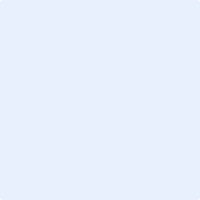 